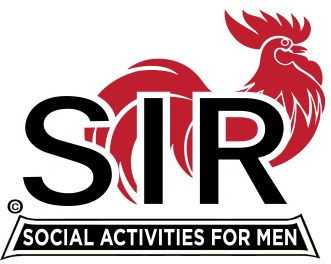 Draft Proposed 2022 Branch 116 GoalsRemember we’re a volunteer organization with the objective and making lifelong friends and having funConduct a 1st quarter assessment of key branch issues coming out of covid situationInclude consideration of Covid issues and return to normal branch  operationsStatus and health of existing branch activities  Interest in New Activities (Cooking, Travel Venue, CPR, Theater/Opera, smaller and or more dinner groups, wine/beer making, Table Top Tennis, Photography, bowling, community service, stock investment, Cycling, etc.)  Shared Activities with other BranchesFinalizing Branch growth targets and membership options  Use of Annual Survey and an Assessment Working Group to conduct an overall branch assessmentAdditional Leadership and Support Positions that may be neededComplete by 3/31/2022Attract and Retain Membership with a target of a 15% increase in membership above the post covid member count (i.e. roughly first Qtr after membership stabilizes).Increased spousal Involvement and participation across Branch activities and recruiting  efforts to attract and recruit member family friends (provide trifold + incentive)Make sure 2022 Branch activities and events are in alignment with membership interests (based on online survey and table top survey)Periodically publish member stories and personal histories within the Branch (Maybe Sir of the quarter). Possible posting of member Bio’s linked to photos on web site.Reach out to men of all  ethnic backgrounds that may be interested in SIR membershipExpand number of activities and share with other Branches where it makes sense to do soLeverage SIR Branding Updates and materialsConduct monthly Branch Growth Team meetings with the RAMP Leaders, Membership Secretary, Web, Newsletter, and key Branch Support leadersAnnually decide on how many new activities to target for developmentProvide a quarterly incentive for members bringing in new members to the branchGet more members involved with Branch Operations and Branch Activities with Member Relations follow-up and contact plan including personal calls to membersEstablish a community service pilot activity for interested membersPlan and hold a Big Branch Social for kick starting post covid era in form of the Spring Fling or earlier event Communicate Across the Board with more member direct contact (phone and e-mail) while balancing the frequency of contact (i.e. weekly e-mail Branch update, single issue phone poll, etc.)Update Luncheon Meeting format in support of more social interaction between membersTable introduction protocolTable Captain Team for issue based discussions,  introductions , and feedbackTable incentives for increasing open seating Early availability of entry tables (payment, raffles, nametags, etc.) to support earlier social hour for lunch meetingConsider quarterly open table seating and have branch officers and directors seated at separate tables when possibleMeeting Agenda efficiency improvements and innovative format changes 